Profile of the Faculty 1. Name				: Ch.Kalyani Bhargavi2. Designation				: Lecturer in Mathematics3. Date of Birth			: 16-01-19964. Education Qualification		: M.Sc Mathematics5. Teaching Experience		: 1 year 8 months6. Address 				: D/o Lakshmi Narayana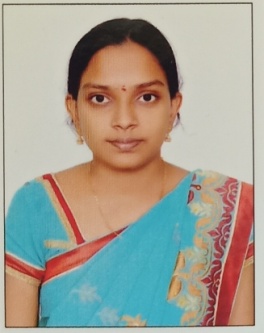 					  Near Sunshine School, Royapeta,					  Narsapur-534275,   West Godavari District, A.P. 7. E-mail Id				: cherukurikalyani11@gmail.com8. Contact Number			: 9110552778WEBINARS ATTENDED:1."Role of us in Academic Planning and Education in View of COVID -19 Pandemic and Subsequent Lock-down" on 9th May 2020 by K.G.R.L College.2.webinar on "Online Teaching Methods Post Covid-19" on 20th May 2020 by Sri Y.N. college.3. Online workshop on " RESEARCH METHODOLOGY " Tuning Your Skills in Research Proposals on 28th & 29th of May 2020 by Sri Y.N. college.